ПРАВИЛА ПРИЕМА НА ОБУЧЕНИЕ ПО ОБРАЗОВАТЕЛЬВЪІМ ПРОГРАММАМПРОФЕССИОНАЛЬНОГО ОБУЧЕНИЯГРАЖДАН С ОГРАНИЧЕННЫМИ ВОЗМОЖНОСТЯМН ЗДОРОВЬЯ (С РАЗЛИЧНЫМИ ФОРМАМИ УMCTBEННОЙ ОТСТАЛОСТИ)В ГОСУДАРСТВЕННОЕ ОБЩЕОБРАЗОВАТЕЛЬНОЕ УЧРЕЖДЕНИЕ ЯРОСЛАВСЕОЙ ОБЛАСТИ«РЫБИНСКАЯ ШКОЛА-ИНТЕРНАТ №1»Настоящие правила разработаны в соответствии с Законом РФ «Об образовании в Российской Федерации» № 273-ФЗ от 29.12.2012 г. и со ст. 42«Социального кодекса Ярославской области», утвержденного Законом Ярославской области от 16.12.2008 г. № 65-з с изменениями и дополнениями.І.	Общие положенияНастоящие правила (далее - Правила) регламентируют прием в государственное образовательное учреждение Ярославской области «Рыбинская школа-интернат №1» (далее Учреждение) в части оказания государственных услуг «Реализация основных программ профессионального обучения — программ профессиональной подготовки по профессиям рабочих, должностям служащих» (далее — профессиональное обучение).Правила регламентируют прием на профессиональное обучение граждан Российской Федерации, иностранных граждан, лиц без гражданства, в том числе соотечественников, проживающих за рубежом (далее - граждане, лица, поступающие), с ограниченными возможностями здоровья (с различными формами умственной отсталости).Прием иностранных граждан в Учреждение осуществляется в соответствии с настоящими Правилами и международными договорами Российской Федерации, федеральными законами или установленной Правительством Российской Федерации квотой на образование иностранных граждан в Российской Федерации за счет средств областного бюджета.Правила приема граждан в Учреждение в части, не урегулированной Законом Российской Федерации «Об образовании в Российской Федерации», другими федеральными законами, настоящими Правилами, Уставом Учреждения, определяются Учреждением самостоятельно (ч. 9 ст. 55 Закона РФ от 29 декабря 2012 г. N 273-ФЗ «Об образовании в Российской Федерации»).Прием в Учреждение поступающих на профессиональное обучение осуществляется по заявлениям граждан, окончивших специальные (коррекционные) общеобразовательные школы (классы).Граждане имеют право на профессиональное обучение на общедоступной и бесплатной основе, если обучение данного уровня получают впервые.Учреждение осуществляет передачу, обработку и предоставление полученных в связи с приемом в Учреждение персональных данных поступающих в соответствии с требованиями законодательства Российской Федерации в области персональных данных.Объем и структура приема граждан в Учреждение на обучение за счет ассигнований областного бюджета определяются в порядке, устанавливаемом органом исполнительной власти субъекта Российской Федерации.Форма получения обучения— очная.На профессиональное обучение могут быть зачислены лица с 15- летнего возраста.Организация приема гражданОрганизация	приема	граждан	на	профессиональное	обучение осуществляется приемной комиссией Учреждения  (далее - приемная комиссия). Председателем приемной комиссии является директор Учреждения.Состав,	полномочия	и порядок	деятельности	приемной	комиссии утверждаемым директором Учреждения.При приеме в Учреждение обеспечиваются соблюдение прав граждан в области образования, установленных законодательством Российской Федерации, гласность и открытость работы приемной комиссии.С целью подтверждения достоверности документов, представляемых поступающими, приемная комиссия вправе обращаться в соответствующие государственные (муниципальные) органы и организации.Организация информирования гражданУчреждение объявляет прием на профессиональное обучение при наличии лицензии на осуществление образовательной деятельности по основным программам профессионального обучения.Учреждение обязано ознакомить поступающего и (или) его родителей (законных представителей) со своим уставом, лицензией на осуществление образовательной деятельности,  с образовательными программами и другими документами, регламентирующие организацию и осуществление образовательной деятельности, права и обязанности обучающихся.В целях информирования о приеме на обучение Учреждение размещает информацию на официальном сайте Учреждения в информационно - телекоммуникационной сети «Интернет» (далее — официальный сайт), а также обеспечивает свободный доступ в здание школы-интерната к информации, размещенной на информационном стенде приемной комиссии, по адресу Ярославская область, г. Рыбинск, ул. Инженерная, д 21 и (или) в электронной информационной системе (далее вместе — информационный стенд).Приемная комиссия на официальном сайте Учреждения и информационном стенде до начала приема документов размещает следующую информацию:Не позднее 1 марта:правила приема на профессиональное обучение в ГОУ ЯО «Рыбинская школа-интернат № 1»;перечень профессий, по которым Учреждение объявляет прием в соответствии с лицензией на осуществление образовательной деятельности;требования к уровню образования, которое необходимо для поступления: свидетельство об окончании специальной (коррекционной) общеобразовательной школы (класса);- информацию о возможности приема заявлений и необходимых документов, предусмотренных настоящими Правилами, в электронной форме;информацию о необходимости  предоставления Справки по форме 086/У (  медицинский документ, который выдается по месту жительства поступающим гражданам высших и средних учебных заведений; справка содержит медицинское заключение о возможности учиться  по выбранной специальности и перечень медицинских противопоказаний).17.2. Не позднее 1 июня:- общее количество мест для приема по каждой профессии;информацию  о  количестве  мест  в  интернате  Учреждения,  выделяемых  для   отдаленно проживающих  обучающихся.В период приема документов приемная комиссия ежедневно размещает на официальном сайте Учреждения и информационном стенде приемной комиссии сведения о количестве поданных заявлений по каждой профессии. Приемная комиссия Учреждения  обеспечивает функционирование специальных телефонных линий (4855) 20- 03-72,  (4855) 20- 02-07,   раздела на официальном сайте Учреждения для ответов на обращения, связанные с приемом граждан.Прием документов от поступающихПрием   на профессиональное обучение  в ГОУ ЯО «Рыбинская школа-интернат № 1»  проводится	по личному заявлению  граждан.Прием документов на 1 (первый) курс начинается не позднее 20 июня,  осуществляется до 30 августа.При подаче заявления	(на русском	языке) о приеме	в Учреждении  поступающий предъявляет следующие документы:Граждане Российской Федерации:оригинал или ксерокопию документов, удостоверяющих его личность, гражданство;оригинал или ксерокопию документа об обучении — свидетельство об обучении по адаптированной общеобразовательной программе;ксерокопию  заключения  территориальной психолого-педагогическойКОМИССИИ;4 фотографии (размер 3Х4 см)Иностранные граждане, лица без гражданства, в том числе соотечественники, проживающие за рубежом:копию документа, удостоверяющего личность поступающего, либо документ, удостоверяющий личность иностранного гражданина в Российской Федерации, в соответствии со статьей 10 Федерального закона от 25 июля 2002 г. N 115-ФЗ "О правовом положении иностранных граждан в Российской Федерации";оригинал документа иностранного государства об образовании (или его заверенную в установленном порядке копию), если удостоверяемое указанным документом образование признается в Российской Федерации на уровне  соответствующего  образования  в  соответствии  со  статьей  107Федерального закона от 29 декабря 2012 г. N 273-ФЗ «Об образовании в Российской Федерации») (в случае, установленном Федеральным законом, - также свидетельство о признании иностранного образования);заверенный  в  установленном  порядке  перевод  на  русский  языкдокумента иностранного государства об образовании и приложение к нему (если последнее предусмотрено законодательством государства, в котором вы дан такой документ);копии  документов  или  иных  доказательств,  подтверждающихпринадлежность соотечественника, проживающего за рубежом, к группам, предусмотренным статьей 17 Федерального закона от 24 мая 1999 г. N 99-ФЗ "О государственной политике Российской Федерации в отношении соотечественников за рубежом";ксерокопию  заключения  территориальной психолого-медико -педагогической комиссии;4 фотографии (3х4 см).Фамилия, имя и отчество (последнее - при наличии) поступающего, указанные в переводах поданных документов, должны соответствовать фамилии, имени и отчеству (последнее - при наличии), указанным в документе, удостоверяющем личность иностранного гражданина в Российской Федерации.В заявлении поступающим указываются следующие обязательные сведения:фамилия, имя и отчество (последнее - при наличии);дата рождения;реквизиты документа, удостоверяющего его личность, когда и кем выдан;сведения о предыдущем документе об обучении, его подтверждающем;профессия(и), для обучения по которым он планирует поступать в Учреждение с указанием условий обучения;нуждаемость в предоставлении общежития.В заявлении также фиксируется факт ознакомления (в том числе через информационные системы общего пользования) с копиями лицензии на осуществление образовательной деятельности и иными нормативными документами, указанными в п. 15 Правил. Факт ознакомления заверяется личной подписью поступающего.Подписью поступающего заверяется также следующее:получение профессионального обучения впервые;ознакомление (в том числе через информационные системы общего пользования) с датой предоставления оригинала документа об обучении.В случае представления поступающим заявления, содержащего не все сведения, предусмотренные настоящим пунктом, и (или) сведения, не соответствующие действительности, Учреждение возвращает документы поступающему.При поступлении на обучение по профессиям, входящим в перечень профессий при приеме на обучение по которым поступающие проходят обязательные предварительные медицинские осмотры (обследования) в порядке, установленном при заключении трудового договора или служебного контракта   по   соответствующей   должности   или   специальности,утвержденный постановлением Правительства Российской Федерации от 14 августа 2013 г. № 697, поступающие проходят обязательные предварительные медицинские осмотры (обследования) в порядке, установленном при заключении трудового договора или служебного контракта по соответствующим должности, профессии или специальности.Поступающие вправе направить заявление о приеме, а также необходимые документы через операторов почтовой связи общего пользования (далее - по почте), а также в электронной форме в соответствии с Федеральным законом от 6 апреля 2011 г. N 63-ФЗ «Об электронной подписи», Федеральным законом от 27 июля 2006 г. N 149-ФЗ «Об информации, информационных технологиях и о защите информации», Федеральным законом от 7 июля 2003 г. N 126-ФЗ «О связи». При направлении документов по почте поступающий к заявлению о приеме прилагает ксерокопии документов, удостоверяющих его личность и гражданство, документа об образовании, а также иных документов, предусмотренных настоящими Правилами.Документы, направленные по почте, принимаются при их поступлении в Учреждение не позднее сроков, установленных пунктом 20 настоящих Правил.При личном представлении оригинала документов поступающим допускается заверение их ксерокопии колледжем.Не допускается внимания платы с поступающих при подаче документов, указанных в пункте 22 настоящих Правил.На каждого поступающего заводится личное дело, в котором хранятся все предоставленные документы.Поступающему при личном представлении документов выдается расписка о приеме документов.По письменному заявлению поступающий имеет право забрать оригинал документа об обучении и другие предоставленные документы. Документы должны возвращаться Учреждению в течение 3-x (трех) рабочих дней после подачи заявления.Зачисление на профессиональное обучение в ГОУ ЯО «Рыбинская школа-интернат № 1»Поступающий представляет оригинал документа об обучении в сроки, установленные Учреждением.По  истечении  сроков  предоставления  оригиналов  документов  обобучении директором Учреждения издается приказ о зачислении лиц, рекомендованных  приемной комиссией к зачислению и представивших оригиналы соответствующих документов. Приложением к приказу о зачислении является пофамильный перечень указанных лиц. Приказ с приложением размещается на следующий рабочий день после издания на информационном стенде приемной комиссии и на официальном сайте Учреждения.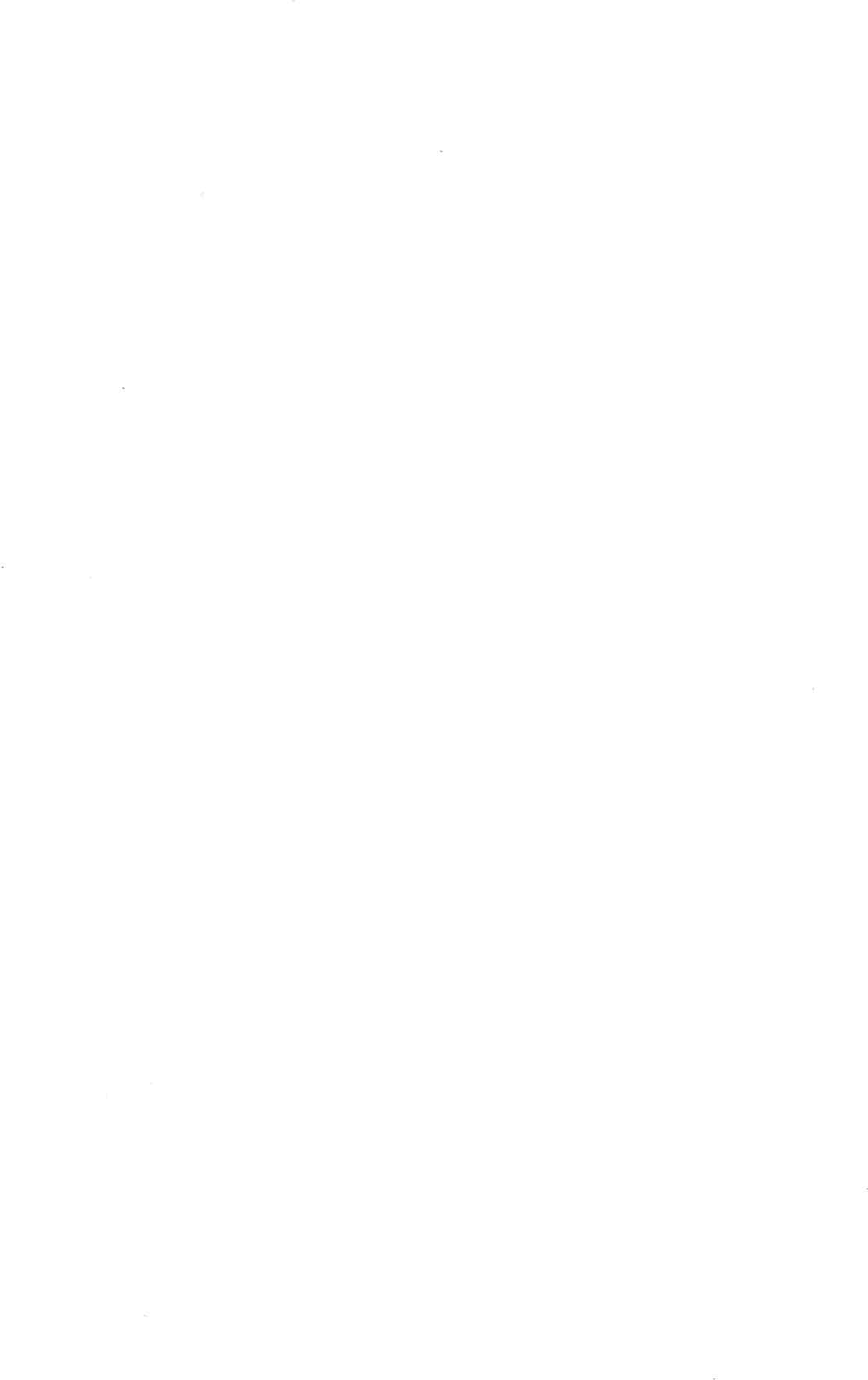 РАССМОТРЕНО:на заседании педагогического совета ГОУ ЯО «Рыбинска школа-интернат № 1», Протокол №  6  от 31.05.2024 г.;на заседании Совета ГОУ ЯО «Рыбинская школа-интернат №1»,протокол № 75 от 31.05.2024 г. УТВЕРЖДАЮ:
 директор   ГОУ ЯО «Рыбинская  школа-интернат №1» Е.А.Рубкевич,  приказ №  46/01-07 от  31.05.2024 г.